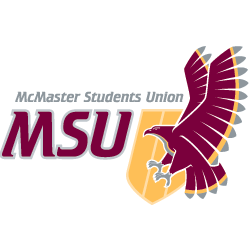 JOB DESCRIPTIONHourly StaffPosition Title:Underground Media & Design Customer Service RepresentativeTerm of Office:September 1 to April 30Supervisor:Underground Media & Design Manager & Service CoordinatorRemuneration:Refer to MSU OPERATING POLICY 2.2 - EMPLOYMENT (WAGES)Hours of Work:12 hours per week (max), variableGeneral Scope of DutiesThe Customer Service Representatives are responsible for opening and closing duties, assisting clients over the counter, answers phones, and performs daily billing duties as well as help with production work.Major Duties and ResponsibilitiesMajor Duties and ResponsibilitiesMajor Duties and ResponsibilitiesCategoryPercentSpecificsCustomer Service Function              75%Telephone and personal receptionCash handling duties include but are not limited to: cash, debit, and credit card transactionsRestock shelves as directed by the Service CoordinatorPhotocopy customer ordersEnsure that invoices are prepared for payment and are correctly codedSpiral bindingFront of house computer assistanceCash Reconciliation Function5%Count the cash float at the beginning and end of each shift, and report any discrepancies immediately to the Service CoordinatorAt the end of each shift, prepare a cash deposit as per established policies and proceduresOther            20%Perform daily, weekly, and monthly store cleaning under the direction of the Service CoordinatorAttend mandatory staff meetings as scheduledOther general office duties as directed by the Service CoordinatorKnowledge, Skills and AbilitiesSkills in verbal communication required to deal with customers and others within the organizationOrganizational skills an assetBackground in customer service oriented industry an assetEffort & ResponsibilityMust be courteous, friendly, and organizedAble to problem solve and deal with varying personalitiesResponsible for dealing with large amounts of cashAbility to multi-taskWorking ConditionsThe environment has many peaks of frenzied clients who are extremely demanding with an environment that can be noisy and hectic at time.  Frequent lifting, including heavy objects such as boxes of paper and final printed products.Work environment is pleasant but challengingPeriods of training or high activity levels may require customer service representatives to work more than the scheduled weekly hoursFrequent lifting including heavy objects such boxes of paper and final printed productsTraining & ExperienceExperience with cash handling preferredExperience in a customer service experience an assetEquipmentComputerized POS systemDigital black and white copiersDigital colour copiersFax machinesPower cutterScoring machineSpiral binding machinesCalculator ComputersDebit / credit machine